26/05 RM 03336Hardware e SoftwareATIVIDADE – PÁGINA: 281) O que é um HARDWARE? Dê 03 exemplos:É  a  parte  física  de  um  computador,é  formaComponentes  eletronicos2) O que é um SOFTWARE? Dê 02 exemplos:É  uma  sequencia  de instruçõescritas  espara  se3) Escreva (S) para SOFTWARE e (H) para HARDWARE: ( s)                          ( s)                     (h )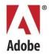 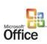 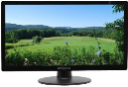 (s )                           (h )                    (h )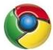 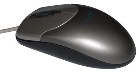 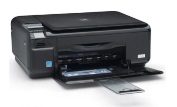 